Муниципальное автономное дошкольное образовательное учреждение учреждение Детский сад № 49 «Чебурашка»» Малышевского городского округа.Методическая разработкаКонспект занятия по безопасности дорожного движения с детьми 4-5 лет«Правила пешехода»Автор: воспитательСозыкина Светлана ДмитриевнаЦель: закреплять знания детей о правилах поведения пешеходов на улицах, расширять знания о назначении дорожных знаков, соблюдать правила дорожного движения. Задачи: Учить ориентироваться на стенде «Паспорт дорожной безопасности».Воспитывать умение быть вежливым, внимательным друг к другу.Формировать потребность в обеспечении безопасности собственной жизнедеятельности.Ход:Воспитатель - Как называются люди, идущие по улице?  Дети – Пешеходы. Воспитатель – Правильно, когда мы пойдем гулять по улице, мы тоже будем пешеходами. Чтобы на улице был порядок, все пешеходы должны соблюдать правила. Давайте их вспомним. Дети – По улице надо ходить спокойным шагом;  - идти только по тротуару, придерживаясь правой стороны;   - переходить дорогу только в специально отведенном месте: по    пешеходному переходу или на зеленый сигнал светофора.  Воспитатель – Как называется место, где передвигаются транспортные средства? Дети - Проезжая часть. Воспитатель – Вы все ответили правильно! Обязательно помните: по тротуару передвигаются пешеходы, а по проезжей части – транспорт. Там, где движутся машины, Люди не должны ходить, Потому, что очень просто Под машину угадить. На улице такое место Проезжей частью называется И по проезжей части людям Ходить строго запрещается! Тротуар - для пешеходов Здесь машинам нету хода!  Воспитатель – Дети, посмотрите внимательно на стенд, это Паспорт дорожной безопасности (воспитатель подводит детей к большому стенду дорожной безопасности и обращает их внимание на конкретный участок, где обозначен детский сад, улица,  на которой он находится). Вот схематично изображен наш детский сад «Чебурашка». Кто помнит, как называется улица, на которой он находится? Дети – Улица Советская.Воспитатель - Правильно. В гости в наш детский сад пришел крокодил Гена (воспитатель показывает детям плоскостную фигурку  крокодила Гену). Погостив в детском саду, он решил прогуляться по улице. Давайте ему поможем соблюсти все правила пешехода. Найдите на стенде, где располагаются тротуар и проезжая часть. (дети находят и показывают воспитателю и друг - другу).  Где будет идти Гена? Дети – По тротуару, придерживаясь правой стороны. (Воспитатель прикладывает плоскостную фигурку на тротуар) Воспитатель – Для того, что бы водители и пешеходы не нарушали правила, что в этом им поможет? Дети – Дорожные знаки. Воспитатель – Да, правильно, дорожные знаки. Давайте посмотрим на стенд «Паспорт дорожной безопасности» и найдем, какие знаки встречаются на улице Советской (дети находят и показывают знаки, воспитатель  вместе с детьми  разбирает какой это знак и о чем он говорит). Знак «Дети» 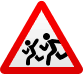 В белом треугольнике С окаемкой красной Человечкам – школьникам Очень безопасно. Этот знак дорожный Знают все на свете: Будьте осторожны, На дороге….(дети). Воспитатель – О чем предупреждает этот знак? Дети – Рядом с дорогой есть школа или детский сад.  Значит, надо сбавить скорость и ехать очень внимательно. Знак «Пешеходный переход»  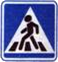 По полоскам   черно белым Пешеход шагает смело… Кто из вас, ребята, знает, Знак о чем предупреждает? Дай машине тихий ход: (пешеходный переход). Воспитатель – О чем говорит этот знак? Дети – Водитель должен остановиться и пропустить пешехода.  Знак «Дорожные работы»  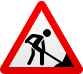 Ни проехать, ни пройти: Знак дорожный на пути! Отдает приказы стрелка: Это место – обойти! Хочешь прямо? Что ты, что ты! Здесь…(дорожные работы). Воспитатель – О чем предупреждает этот знак? Дети – Поблизости ремонтируют  дорогу. Необходимо сбавить скорость. Воспитатель – На все вопросы вы ответили правильно, молодцы! Ребята, а теперь крокодилу Гене нужно перейти улицу, где он это может сделать? Дети – На пешеходном переходе (дети показывают пешеходный переход на стенде). Воспитатель – Как вы узнали, что именно здесь переход через дорогу? Дети – Здесь стоит знак «Пешеходный переход». На дороге начерчены широкие белые полосы. Они далеко видны и пешеходам и водителям. Воспитатель – Кто поможет Гене перейти дорогу?  (вызывается ребенок и действует плоскостной фигурой). Воспитатель – Крокодил Гена закончил прогулку и возвращается домой. Вы, ребята должны быть тоже примерными пешеходами, и строго соблюдать правила дорожного движения. Дисциплина самих пешеходов делает движение по улицам безопасным!  